от 10 марта 2017 года                                № 6РАСПОРЯЖЕНИЕО создании  межведомственной группы для патрулирования территорий в местах массового отдыха населения, а также в населенных пунктах, расположенных на территориях, прилегающих к лесным массивам, на территории МО «Себеусадское сельское поселение»  	Руководствуясь Федеральным законом от 06 октября 2003 года 
№ 131-ФЗ «Об общих принципах организации местного самоуправления в Российской Федерации», Федерального закона от 21 декабря 1994 года 
№ 69-ФЗ «О пожарной безопасности», требованием пожарной безопасности, предусмотренных постановлением Правительства РФ от 18.08.2016 № 807 и в целях оперативного реагирования на возникающие лесные пожары:1. Утвердить состав межведомственной группы для патрулирования территорий в местах массового отдыха населения, а также в населенных пунктах, расположенных на территориях, прилегающих к лесным массивам, на территории МО «Себеусадское сельское поселение» (приложение 1).2. Утвердить следующий график патрулирования:с 22 апреля 2017 года - все выходные и праздничные дни;при наступлении высокой пожароопасности лесов (4-5 класс).3. Обнародовать данное распоряжение в местах массового скопления людей, на сельских сходах, на информационных щитах.4. Контроль за выполнением настоящего распоряжения оставляю за собой.Состав межведомственной группы для патрулирования территорий в местах массового отдыха населения, а также в населенных пунктах, расположенных на территориях, прилегающих к лесным массивам, на территории МО «Себеусадское сельское поселение»1.    Михайлов Владимир Иванович – Глава администрации, председатель КЧС и ОПБ  администрации МО «Себеусадское сельское поселение»;2.  Иванова Галина Николаевна – ведущий специалист администрации МО «Себеусадское сельское поселение»,  уполномоченный на решение задач в области ГО и ЧС;3.  Илларионов Александр Аполонович – УУП  ОМВД  России  по  Моркинскому  району (по согласованию);4. Александров Владислав Владимирович –  дознаватель ОНД и ПР Звениговского и Моркинского муниципальных  районов МЧС России по РМЭ   (по согласованию).     5. Старосты населенных пунктов (по согласованию).«ВОЛАКСОЛА ЯЛКУНДЕМ»       ТУРГОЧ КАЙШЕ СИТУАЦИЙ-ВЛАКЫМ ОНЧЫЛГОЧ КОРАНДЫМЕ ДА ПЫТАРЫМЕ ДА ТУЛАЗАП ЛУДЫКШЫДЫМЫЛЫКЫМ ШУКТЫМО ШОТЫШТО КОМИССИЙЖЕ 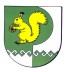 КОМИССИЯПО ПРЕДУПРЕЖДЕНИЮ И ЛИКВИДАЦИИ ЧРЕЗВЫЧАЙНЫХ СИТУАЦИЙ И ОБЕСПЕЧЕНИЮ ПОЖАРНОЙ БЕЗОПАСНОСТИ МО «СЕБЕУСАДСКОЕ СЕЛЬСКОЕ ПОСЕЛЕНИЕ»	Председатель КЧС и ОПБ администрации МО "Себеусадское сельское поселение"                                   В.И.Михайлов   Приложение 1к распоряжению КЧС и ОПБадминистрации МО«Себеусадское сельское поселение»№  6   от  10 марта 2017 года